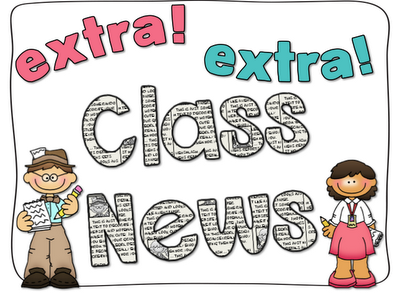 Mrs. Ricks’ Classroom News        Week of March 4thPhonics Skills:-We will review previously taught phonics skills.-We will review these tricky words:  so, no, of, all, some, from, word, are, were, have, one, once, do, two, the, who, said, says, was, when, why, where, what, which, here, there they, their, my, by, you, your, because, should, would, could, down, Sunday, Monday, Tuesday, Wednesday, Thursday, Friday,  Saturday, today, yesterday, how, and tomorrow. (Tricky heart words are words we can’t sound out. We have to know them by heart. We practice spelling and reading our heart words.) Reading:-Students will read a variety of passages while reviewing previously taught phonics skills.  They will answer written comprehension questions by going back to find evidence in the text to support their answers.  Students will then write the answers in complete sentences.Grammar:-Statements, Questions, and Exclamations-Plural NounsKnowledge/Writing:-Our 7th Knowledge Unit is “The History of the Earth.”  We will learn about the layers of the earth, volcanoes, geysers, rocks, minerals, and fossils.  Through writing, students will show what they have learned about the history of the earth.-Vocabulary words we will focus on:  characteristics, gemstones, minerals, traces, igneous rock, metamorphic rock, ore, sedimentary rock, sediments, fossil, impression, paleontologist, preserved, debris, excavating, extinct, meteorite, meteors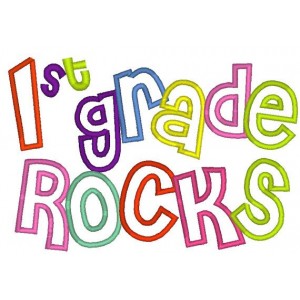 Math: -Topic 12- Measurement (There will be no homework for this topic because there is no need for extra practice at home.)Core:-Early Exploration of the American West (Daniel Boone, The Louisiana Purchase, Lewis and Clark, Sacagawea)Upcoming Dates:Wednesday, March 6th- Author Visit (Michelle Schaub) and Book Swap DayWednesday, March 6th- Backyard Bird Affinity NightThursday, March 7th- Dress as your favorite book characterFriday, March 8th- Whole school pajama dayMarch 11th-15th- Spring Break- No SchoolWednesday, March 20th- Author visit (Megan Benedict) Specials Schedule:Monday, 3/04- ArtTuesday, 3/05- Music/P.E.Wednesday, 3/06- No Specials due to author visit and book swapThursday, 3/07- Tech/LibraryFriday, 3/08- P.E./Music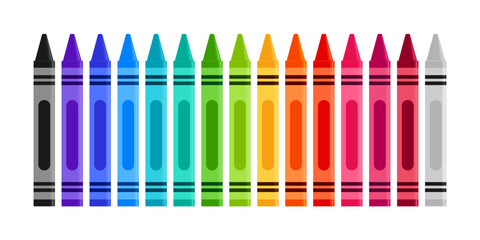 